Suggested grade boundariesQnWorkingAnswerMarkNotesNotes18.5² + 5.6² (= 103.61)3M1M110.2A1Accept 10.1 to 10.2 or betterTotal 3 marks23 hours 36 mins = 216 (mins) or 3.6 (hours)or 3  oe (hours)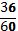 3M12470 ÷ 3.6 or 2470 ÷ 3   or 2470 ÷ 216 × 60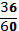 M1Allow 2470 ÷ 3.36 (=735 or better)686A1Accept 686.1 or betterTotal 3 marks330 = 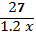 3M1Or for  (= 0.9) 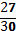 1.2x =    or 36x = 27    or 22.5 ÷ 30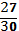 M10.75 oeA1Total 3 marks40.4 × 75(= 30) oe4M1M2 for 0.6 × 75(= 45) oe75 – 30 (= 45)M1 (T-Shirt =)   or  (Bag =)  oe 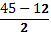 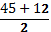 or t + (t + 12) = 45 oeM1(T-shirt = £16.50)28.5(0)A1Total 4 marks5e.g. (EF =) 12cos40 (= 9.19...) or (FD =) 12sin40 (= 7.71...) and (EF =)  (= 9.19...)M2complete method to find EF(if not M2 then M1 for a correct statement involving EF e.g.)e.g.  or  or  and M1(dep on M2) for a correct trig statement involving EG or complete method to find FG and a correct start to Pythagoras process17.34A1accept 17.2 – 17.3Total 4 marks620 000 × 0.813 oeM2M1 for 20 000 × 0.81 oe (= 16 200 )or  20 000 × 1.19 oe (= 23 800)or 20 000 × 1.193 oe (= 33 703.18 )10 629A1Accept 10 628 → 10 629Total 3 marks7 (= 81.4....)M1allow 81.3 – 81.5 for area of semi circleallow 81.3 – 81.5 for area of semi circle“81.4” ÷ 6 (= 13.5...) or 12 × 6 (= 72) or “81.4” ÷ 12 (= 6.7...)M1(dep) allow 13.5 – 13.6 for the number of boxes needed (NB: 12 × 6 = 72 alone is 0 marks)(dep) allow 13.5 – 13.6 for the number of boxes needed (NB: 12 × 6 = 72 alone is 0 marks)No with correct figures3A1Total 3 marks8(a)3.74 × 1072B2B1 for 37 400 000 (oe but not in standard form) or 3.74 x 10n (n ≠ 7)or 3.7 x 107 or 3.8 x 107(b)111B1Allow 11 →11.1Total 3 marks928 × 5 (= 140) OR 26.5 × 2 (= 53)M1or 87(28 × 5 − 26.5 × 2) ÷ (5 – 2)M1for a complete method293A1Total 3 marks1010 × 5 + 30 × 11 + 50 × 8 + 70 × 19 + 90 × 9(50 + 330 + 400 + 1330 + 810)3M2Correct products using midpoints (allowing one error) with intention to add.M1 for products using frequency and a consistent value within the range (allowing one error) with intention to add.or correct products using midpoints without addition (allow 1 error)2920A1N.B. 2920 ÷ 52 (=56.2..) scores M2A0Total 3 marks1120.40 ÷ (1 – 0.15)M2(M1)for a complete method eg 20.40 ÷ (1 – 0.15)for 20.40 ÷ (100 – 15) (= 0.24) or e.g. 0.85x = 20.40for a complete method eg 20.40 ÷ (1 – 0.15)for 20.40 ÷ (100 – 15) (= 0.24) or e.g. 0.85x = 20.40243A1Total 3 marks12 × (7+12) × 10 = 608 oe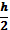 3M2M1 for  × (7 + 12) × 106.4A1Total 3 marks13(a) eg  oeor 2(4 – 3x) – 5(3x – 5) =  – 3 x 2 x 5   3M1Correct fractions over common denominator as an equation orMultiplying both sides by 108 – 6x – 15x + 25 = −30 oeM1A correct equation with no denominators or brackets3A1dep on M1(b)(5y + 8)(y – 5) (≤0)or (y =) 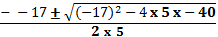 3M1Correct method to solve 3 term quadratic – factorising or correct use of formula−1.6, 5 oeA1Correct critical values−1.6 ≤  y  ≤ 5 oeA1Condone change of variable in place of y throughout this question.Total 6 marks141.5 × 2 × 8 (= 24 (cm3))M1for finding the volume of the cuboidfor finding the volume of the cuboide.g. (V = )  (=  296.58...) or(M = ) 19.32 × “24” (= 463.68)M2complete method to find the volume of statue or the mass of one block, could work in g or kg(if not M2 then award M1 for correct use of density formula e.g.   or )complete method to find the volume of statue or the mass of one block, could work in g or kg(if not M2 then award M1 for correct use of density formula e.g.   or )e.g. “296.58” ÷ “24” (= 12.3576...) or “5730” ÷ “463.68” (= 12.3576...)M1could work in g or kgcould work in g or kg135A1caocaoTotal 5 marks150.42 ÷ 0.6 (= 0.7) oeM1(indep)1 – “0.7” (= 0.3) oe OR 1 – 0.6 (= 0.4) oeM1(indep)“0.3” × “0.4” oe OR 1 – (0.42 + 0.6 × “0.3” + “0.4” × “0.7”) oeM1for a complete method0.124A1oeTotal 4 marks16 180 – 2 × 66 (= 48)(360 – “48”) ÷ 2 (= 156)180 – “156” (= 24) 360 ÷ “24”3M1M1ftCould be marked on diagramFinal stage of calculationAlt : 180 – 2 × 66 (= 48)360 ÷ (0.5 × “48”)M1M1ftCould be marked on diagramFinal stage of calculationAlt:180 – 2 × 66 (= 48)(360 – “48”) ÷ 2 (= 156) = “156”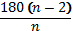 “24”n = 360 or  (= 156)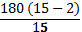 M1M1ftCould be marked on diagramFinal stage of calculation or embedded correct answer.15A1Total 3 marks17e.g. x = 0.57272.... and 100x = 57.272....OR e.g. 10x = 5.7272.... and 1000x = 572.72....M1For 2 recurring decimals with correct algebraic labels that when subtracted give a whole number or terminating decimal  eg 56.7 or 567 etc e.g. 100x = 57.272.... and x = 0.57272.... OR 1000x = 572.72....and 10x = 5.7272.... with intention to subtract. (If recurring dots not shown then showing at least the digits 57272, ie 5sf) e.g. 100x – x = 57.272.... – 0.57272.... = 56.7 and or 1000x – 10x = 572.72.... – 5.7272.... = 567 and Shown2A1for completion to Total 2 marks18(a)2B2 B1 for oeB1 for all other correct probabilities 2d.p truncated or rounded (e.g 0.58 or 0.41 or 0.42)(b)  x  or   x  oe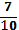 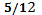 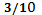 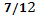 3M1ft  x  +   x  oeM1ftoe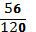 A1eg   or 0.46....(2 dp truncated or rounded)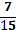 (c)     x   x x =    oe 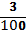 3M1ftA correct equation involving the unknown probability x =   ÷  (= ) oe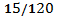 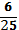 M1ftIsolating or calculating the value of x25A1Dep on M1Total 8 marks19eg 5 × 2x + 10 × x = 160 OR 160 ÷ 2 (= 80) [freq of one bar]OR 40 × 5 + 20 × 10 (= 400) [total no. of sml squares]OR 160 ÷ 16 (= 10) [students per 1cm2]OR1cm2 = 10 students ORe.g. 5 small squares = 2 students oeM1for setting up an appropriate equation OR finding the area of the 2nd or 3rd bar OR finding the total number of small squares OR for finding the number of students per 1cm2 or 1cm2 = 10 students OR other appropriate scale e.g. 5 small squares = 2 students‘x’ = 8 OR 8 or 16 seen in the correct position on the vertical scale OR 160 ÷ “400” (= 0.4 oe)M1for finding frequency density OR method to find the frequency of the 1st, 4th or 5th bar (1st is 108, 4th is 90, 5th is 12)“7.2” × 15 + 160 + “6” × 15 + “2.4” × 5 OR 160 + “0.4” × (18 × 15 + 15 × 15 + 5 × 6) M1(dep on at least M1) for a complete method to find the total frequency(allow one error or one repeat but no omission)3704A1Total 4 marks20(ASF =)   or  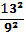 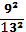 4M1Correct SF for area. Accept 1.442 (= 2.07 or 2.09) or better for ASFor 0.692 (= 0.47 or 0.48) or better for ASF eg A + “( ” A = 1800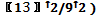 M1ftDep on previous M1eg  “” A = 1800 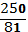 M1ft583.2A1Awrt 583Total 4 marks21 (= 8.3562...)M1M1Acute version of(= 61.35…)M1ACB = 180 – “61.353…”  (= 118.647...)M1 (= 153.98...)M112.46A1accept 12.3 – 12.5Total 6 marksEdexcel averages: scores of candidates who achieved grade:Edexcel averages: scores of candidates who achieved grade:Edexcel averages: scores of candidates who achieved grade:Edexcel averages: scores of candidates who achieved grade:Edexcel averages: scores of candidates who achieved grade:Edexcel averages: scores of candidates who achieved grade:Edexcel averages: scores of candidates who achieved grade:Edexcel averages: scores of candidates who achieved grade:QnPaperQuestionSkill testedMax scoreMean %ALL987654312HRQ04Trigonometry and Pythagoras' Theorem3922.762.992.982.922.902.602.292.0322HRQ05Measures3882.652.992.912.902.672.421.921.2832HRQ09Measures3832.482.972.862.782.391.761.120.9442FRQ13Applying Number4883.504.003.803.653.503.392.322.1951HRQ15Trigonometry and Pythagoras' Theorem4793.153.893.703.602.892.061.140.5362HRQ08Percentages3872.622.972.902.692.552.342.011.4271HRQ05Mensuration of 2D shapes3802.392.902.752.652.232.001.010.6982HRQ10Standard form3842.522.932.782.622.472.031.641.5991HRQ08Statistical measures3782.352.952.832.422.211.500.650.58102HRQ02Statistical measures3782.342.852.712.382.091.521.401.11111HRQ07Percentages3752.262.962.782.281.811.190.720.42122HRQ133D shapes and volume3722.162.902.732.221.940.960.150.08132HRQ19Inequalities6633.805.564.653.802.641.821.060.39141HRQ09Measures5663.294.664.073.102.291.610.830.50151HRQ16Probability4672.663.773.442.461.781.020.630.53162HRQ12Polygons3661.982.912.481.701.150.840.360.39171HRQ13aDecimals2571.151.761.431.080.470.440.260.08182HRQ16Probability8574.537.115.333.752.671.881.541.22191HRQ19Graphical representation of data4542.153.442.721.521.110.530.180.14202HRQ20Similarity4451.813.522.100.820.500.120.100.03211HRQ21Trigonometry and Pythagoras' Theorem6251.483.131.600.720.410.280.050.03806854.0373.1663.5552.0642.6732.3121.3816.17Grade9876543Mark68584737261915